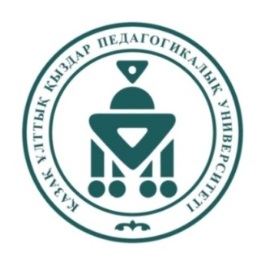 БАҚ ЖӘНЕ ӘЛЕУМЕТТІК ЖЕЛІДЕГІ КӨРСЕТКІШТЕР(21.06-02.07 аралығы)ЖАЛПЫ ҚОРЫТЫНДЫӘлеуметтік желі: 174БАҚ: 68Қоғаммен байланыс: 1 000-нан астам өтініш пен сұрақЖандар АСАНҚазақ ұлттық қыздар педагогикалық университетінің баспасөз және қоғаммен байланыс бөлімінің басшысы№Ұйым атауыӘлеуметтік желі БАҚҰйым басшысыБ№Ұйым атауыЖазба (жарияланған тақырыбы/сілтеме)БАҚ-та шыққан материалдар (БАҚ атауы/сілтеме)Жеке парақшадағы жазбасы (тақырыбы/сілтеме)Брифинг1.Қазақ ұлттық қыздар педагогикалық университетіFACEBOOK21.06.20211. Инфо-дайджест: №16https://m.facebook.com/story.php?story_fbid=187898646673967&id=10006361497782922.06.20211. Пресс-дайджест: БАҚ біз туралы: №23https://m.facebook.com/story.php?story_fbid=188710606592771&id=10006361497782923.06.20211. Қабылдау науқаны: маңызды даталарhttps://m.facebook.com/story.php?story_fbid=189445333185965&id=1000636149778292. Қыздар университетіне қабылдаудың талаптары қандай?https://m.facebook.com/story.php?story_fbid=189460569851108&id=1000636149778293. Қыздар университетіне түсу үшін қандай құжаттар керек?https://m.facebook.com/story.php?story_fbid=189485266515305&id=1000636149778294. Арнаулы және шығармашылық емтихандар қалай өтеді?https://m.facebook.com/story.php?story_fbid=189494856514346&id=1000636149778295. Онлайн кеңес беру қызметі ашылдыhttps://m.facebook.com/story.php?story_fbid=189510276512804&id=1000636149778296. Пресс-дайджест: БАҚ біз туралы: №24https://m.facebook.com/story.php?story_fbid=189518583178640&id=10006361497782924.06.20211. Мектеп оқушыларына арналған жазғы мектеп басталдыhttps://m.facebook.com/story.php?story_fbid=189974866466345&id=10006361497782925.06.20211. Халықаралық жазғы мектеп аяқталдыhttps://m.facebook.com/story.php?story_fbid=190858686377963&id=1000636149778292. Бакалавриат бойынша қанша грант бөлінді?https://m.facebook.com/story.php?story_fbid=190867519710413&id=1000636149778293. Биыл магистратура бойынша қанша грант бөлінді?https://m.facebook.com/story.php?story_fbid=190877509709414&id=10006361497782928.06.20211. Университет ректоры БАҚ қызметкерлері күнімен құттықтадыhttps://m.facebook.com/story.php?story_fbid=193110792819419&id=1000636149778292. БАҚ өкілдері университет ректорының Алғыс хатымен марапатталдыhttps://m.facebook.com/story.php?story_fbid=193119732818525&id=1000636149778293. Қыздар университетіне түсу үшін қандай құжаттар керек (ВИДЕО)https://www.facebook.com/watch/?v=855337712003161&extid=CL-UNK-UNK-UNK-AN_GK0T-GK1C4. Қабылдау науқаны: маңызды даталар (ВИДЕО)https://www.facebook.com/watch/?v=996710041103310&extid=CL-UNK-UNK-UNK-AN_GK0T-GK1C5. Қыздар университетіне қабылдаудың талаптары қандай? (ВИДЕО)https://www.facebook.com/watch/?v=554761219025499&extid=CL-UNK-UNK-UNK-AN_GK0T-GK1C6. Арнаулы және шығармашылық емтихандар қалай өтеді? (ВИДЕО)https://www.facebook.com/watch/?v=967467480736144&extid=CL-UNK-UNK-UNK-AN_GK0T-GK1C29.06.20211. Инфо-дайджест: №17https://m.facebook.com/story.php?story_fbid=193775219419643&id=1000636149778292. Ректораттың кезекті мәжілісі өттіhttps://m.facebook.com/story.php?story_fbid=193895722740926&id=1000636149778293. Вакцинацияны қолдауға бағытталған акция өтедіhttps://m.facebook.com/story.php?story_fbid=193907806073051&id=1000636149778294. Пресс-дайджест: БАҚ біз туралы: №25https://m.facebook.com/story.php?story_fbid=193915389405626&id=10006361497782930.06.20211. Ғылыми кеңесте маңызды мәселелер талқыландыhttps://m.facebook.com/story.php?story_fbid=195174229279742&id=1000636149778292. «ҚызПУ-дың жас ғалымдары»: Наргиза Балтабаеваhttps://m.facebook.com/story.php?story_fbid=195186472611851&id=1000636149778293. Ақгүл Айдарбек: «Қыздар университеті менің шығармашылығыма шабыт бітірді» (ВИДЕО)https://www.facebook.com/watch/?v=839053597030057&extid=CL-UNK-UNK-UNK-AN_GK0T-GK1C4. Пресс-дайджест: БАҚ біз туралы: №26https://m.facebook.com/story.php?story_fbid=195262975937534&id=10006361497782901.07.20211. «Әлемді өзгертетін стакан»https://m.facebook.com/story.php?story_fbid=195443459252819&id=1000636149778292. Жас педагогтар жұмысқа тұру үшін біліктілік тестін тапсырадыhttps://m.facebook.com/story.php?story_fbid=195451422585356&id=1000636149778293. «Маған деген сенім мен үміт – үлкен жетістіктерге жеткізді» (ВИДЕО)https://www.facebook.com/watch/?v=1776389319209016&extid=CL-UNK-UNK-UNK-AN_GK0T-GK1C4. Пресс-дайджест: БАҚ біз туралы: №27https://m.facebook.com/story.php?story_fbid=195472965916535&id=10006361497782902.07.20211. Университет студенттері биоотын алудың тың жолын таптыhttps://m.facebook.com/story.php?story_fbid=196270195836812&id=1000636149778292. БАҚ пен әлеуметтік желілерге апталық мониторинг: №7https://m.facebook.com/story.php?story_fbid=196298112500687&id=1000636149778293. Пресс-дайджест: БАҚ біз туралы: №28https://www.facebook.com/qyzdaryniversitetiБАРЛЫҒЫ: 33INSTAGRAM21.06.20211. Инфо-дайджест: №16https://www.instagram.com/p/CQYb22-hGSD/?utm_source=ig_web_copy_link22.06.20211. Пресс-дайджест: БАҚ біз туралы: №23https://www.instagram.com/p/CQbKd2RB1s1/?utm_source=ig_web_copy_link23.06.20211. Қабылдау науқаны: маңызды даталарhttps://www.instagram.com/p/CQd9HMYhN_y/?utm_source=ig_web_copy_link2. Қыздар университетіне қабылдаудың талаптары қандай?https://www.instagram.com/p/CQd9pMeB06V/?utm_source=ig_web_copy_link3. Қыздар университетіне түсу үшін қандай құжаттар керек?https://www.instagram.com/p/CQd_P-cBeiS/?utm_source=ig_web_copy_link4. Арнаулы және шығармашылық емтихандар қалай өтеді?https://www.instagram.com/p/CQeCgMphwoM/?utm_source=ig_web_copy_link5. Онлайн кеңес беру қызметі ашылдыhttps://www.instagram.com/p/CQeDEVqh5NX/?utm_source=ig_web_copy_link6. Пресс-дайджест: БАҚ біз туралы: №24https://www.instagram.com/p/CQeILhKBLxg/?utm_source=ig_web_copy_link24.06.20211. Мектеп оқушыларына арналған жазғы мектеп басталдыhttps://www.instagram.com/p/CQf_jTMhSKz/?utm_source=ig_web_copy_link25.06.20211. Халықаралық жазғы мектеп аяқталдыhttps://www.instagram.com/p/CQjCwAPhU7X/?utm_source=ig_web_copy_link2. Бакалавриат бойынша қанша грант бөлінді?https://www.instagram.com/p/CQjD2NghuC8/?utm_source=ig_web_copy_link3. Биыл магистратура бойынша қанша грант бөлінді?https://www.instagram.com/p/CQjEh8xhIo3/?utm_source=ig_web_copy_link28.06.20211. Университет ректоры БАҚ қызметкерлері күнімен құттықтадыhttps://www.instagram.com/p/CQq1zdXh6nk/?utm_source=ig_web_copy_link2. БАҚ өкілдері университет ректорының Алғыс хатымен марапатталдыhttps://www.instagram.com/p/CQq2PWlBh5O/?utm_source=ig_web_copy_link3. Қыздар университетіне түсу үшін қандай құжаттар керек (ВИДЕО)https://www.instagram.com/tv/CQmSiS-Bov2/?utm_source=ig_web_copy_link4. Қабылдау науқаны: маңызды даталар (ВИДЕО)https://www.instagram.com/tv/CQmUTDtBJWm/?utm_source=ig_web_copy_link5. Қыздар университетіне қабылдаудың талаптары қандай? (ВИДЕО)https://www.instagram.com/tv/CQmWYjeBzL1/?utm_source=ig_web_copy_link6. Арнаулы және шығармашылық емтихандар қалай өтеді? (ВИДЕО)https://www.instagram.com/tv/CQmYElWh7rS/?utm_source=ig_web_copy_link29.06.20211. Инфо-дайджест: №17https://www.instagram.com/p/CQtW0frhGdP/?utm_source=ig_web_copy_link2. Ректораттың кезекті мәжілісі өттіhttps://www.instagram.com/p/CQtXUMyB2AT/?utm_source=ig_web_copy_link3. Вакцинацияны қолдауға бағытталған акция өтедіhttps://www.instagram.com/p/CQtX8AfBCQd/?utm_source=ig_web_copy_link4. Пресс-дайджест: БАҚ біз туралы: №25https://www.instagram.com/p/CQtZL3GhyfB/?utm_source=ig_web_copy_link30.06.20211. Ғылыми кеңесте маңызды мәселелер талқыландыhttps://www.instagram.com/p/CQxc6hCB2Ca/?utm_source=ig_web_copy_link2. «ҚызПУ-дың жас ғалымдары»: Наргиза Балтабаеваhttps://www.instagram.com/p/CQxevHMBjeK/?utm_source=ig_web_copy_link3. Ақгүл Айдарбек: «Қыздар университеті менің шығармашылығыма шабыт бітірді» (ВИДЕО)https://www.instagram.com/tv/CQyOUKQhhZB/?utm_source=ig_web_copy_link4. Пресс-дайджест: БАҚ біз туралы: №26https://www.instagram.com/p/CQyCSYqBW8d/?utm_source=ig_web_copy_link01.07.20211. «Әлемді өзгертетін стакан»https://www.instagram.com/p/CQyklOIBJYY/?utm_source=ig_web_copy_link2. Жас педагогтар жұмысқа тұру үшін біліктілік тестін тапсырадыhttps://www.instagram.com/p/CQylUfNBtPV/?utm_source=ig_web_copy_link3. «Маған деген сенім мен үміт – үлкен жетістіктерге жеткізді» (ВИДЕО)https://www.instagram.com/tv/CQypJ8PBbpv/?utm_source=ig_web_copy_link4. Пресс-дайджест: БАҚ біз туралы: №27https://www.instagram.com/p/CQ0HOycBWCG/?utm_source=ig_web_copy_link02.07.20211. Университет студенттері биоотын алудың тың жолын таптыhttps://www.instagram.com/p/CQ1R52ahEx-/?utm_source=ig_web_copy_link2. БАҚ пен әлеуметтік желілерге апталық мониторинг: №7https://www.instagram.com/p/CQ1Tg2ABZ2P/?utm_source=ig_web_copy_link3. Пресс-дайджест: БАҚ біз туралы: №28https://www.instagram.com/qyzdar_yniversiteti/БАРЛЫҒЫ: 33TELEGRAM21.06.20211. Инфо-дайджест: №16https://t.me/qyzdar_yniversiteti/141822.06.20211. Пресс-дайджест: БАҚ біз туралы: №23https://t.me/qyzdar_yniversiteti/141923.06.20211. Қабылдау науқаны: маңызды даталарhttps://t.me/qyzdar_yniversiteti/14202. Қыздар университетіне қабылдаудың талаптары қандай?https://t.me/qyzdar_yniversiteti/14223. Қыздар университетіне түсу үшін қандай құжаттар керек?https://t.me/qyzdar_yniversiteti/14244. Арнаулы және шығармашылық емтихандар қалай өтеді?https://t.me/qyzdar_yniversiteti/14265. Онлайн кеңес беру қызметі ашылдыhttps://t.me/qyzdar_yniversiteti/14286. Пресс-дайджест: БАҚ біз туралы: №24https://t.me/qyzdar_yniversiteti/143024.06.20211. Мектеп оқушыларына арналған жазғы мектеп басталдыhttps://t.me/qyzdar_yniversiteti/143225.06.20211. Халықаралық жазғы мектеп аяқталдыhttps://t.me/qyzdar_yniversiteti/14342. Бакалавриат бойынша қанша грант бөлінді?https://t.me/qyzdar_yniversiteti/14363. Биыл магистратура бойынша қанша грант бөлінді?https://t.me/qyzdar_yniversiteti/143828.06.20211. Университет ректоры БАҚ қызметкерлері күнімен құттықтадыhttps://t.me/qyzdar_yniversiteti/14462. БАҚ өкілдері университет ректорының Алғыс хатымен марапатталдыhttps://t.me/qyzdar_yniversiteti/14483. Қыздар университетіне түсу үшін қандай құжаттар керек (ВИДЕО)https://t.me/qyzdar_yniversiteti/14424. Қабылдау науқаны: маңызды даталар (ВИДЕО)https://t.me/qyzdar_yniversiteti/14435. Қыздар университетіне қабылдаудың талаптары қандай? (ВИДЕО)https://t.me/qyzdar_yniversiteti/14446. Арнаулы және шығармашылық емтихандар қалай өтеді? (ВИДЕО)https://t.me/qyzdar_yniversiteti/144529.06.20211. Инфо-дайджест: №17https://t.me/qyzdar_yniversiteti/14502. Ректораттың кезекті мәжілісі өттіhttps://t.me/qyzdar_yniversiteti/14523. Вакцинацияны қолдауға бағытталған акция өтедіhttps://t.me/qyzdar_yniversiteti/1455?single4. Пресс-дайджест: БАҚ біз туралы: №25https://t.me/qyzdar_yniversiteti/145830.06.20211. Ғылыми кеңесте маңызды мәселелер талқыландыhttps://t.me/qyzdar_yniversiteti/14622. «ҚызПУ-дың жас ғалымдары»: Наргиза Балтабаеваhttps://t.me/qyzdar_yniversiteti/14603. Ақгүл Айдарбек: «Қыздар университеті менің шығармашылығыма шабыт бітірді» (ВИДЕО)https://t.me/qyzdar_yniversiteti/14664. Пресс-дайджест: БАҚ біз туралы: №26https://t.me/qyzdar_yniversiteti/146401.07.20211. «Әлемді өзгертетін стакан»https://t.me/qyzdar_yniversiteti/14682. Жас педагогтар жұмысқа тұру үшін біліктілік тестін тапсырадыhttps://t.me/qyzdar_yniversiteti/14703. Пресс-дайджест: БАҚ біз туралы: №27https://t.me/qyzdar_yniversiteti/147202.07.20211. Университет студенттері биоотын алудың тың жолын таптыhttps://t.me/qyzdar_yniversiteti2. БАҚ пен әлеуметтік желілерге апталық мониторинг: №7https://t.me/qyzdar_yniversiteti3. Пресс-дайджест: БАҚ біз туралы: №28https://t.me/qyzdar_yniversitetiБАРЛЫҒЫ: 33VKONTAKTE21.06.20211. Инфо-дайджест: №16https://vk.com/qyzdar_yniver22.06.20211. Пресс-дайджест: БАҚ біз туралы: №23https://vk.com/qyzdar_yniver23.06.20211. Қабылдау науқаны: маңызды даталарhttps://vk.com/qyzdar_yniver2. Қыздар университетіне қабылдаудың талаптары қандай?https://vk.com/qyzdar_yniver3. Қыздар университетіне түсу үшін қандай құжаттар керек?https://vk.com/qyzdar_yniver4. Арнаулы және шығармашылық емтихандар қалай өтеді?https://vk.com/qyzdar_yniver5. Онлайн кеңес беру қызметі ашылдыhttps://vk.com/qyzdar_yniver6. Пресс-дайджест: БАҚ біз туралы: №24https://vk.com/qyzdar_yniver24.06.20211. Мектеп оқушыларына арналған жазғы мектеп басталдыhttps://vk.com/qyzdar_yniver25.06.20211. Халықаралық жазғы мектеп аяқталдыhttps://vk.com/qyzdar_yniver2. Бакалавриат бойынша қанша грант бөлінді?https://vk.com/qyzdar_yniver3. Биыл магистратура бойынша қанша грант бөлінді?https://vk.com/qyzdar_yniver28.06.20211. Университет ректоры БАҚ қызметкерлері күнімен құттықтадыhttps://vk.com/qyzdar_yniver2. БАҚ өкілдері университет ректорының Алғыс хатымен марапатталдыhttps://vk.com/qyzdar_yniver3. Қыздар университетіне түсу үшін қандай құжаттар керек (ВИДЕО)https://vk.com/qyzdar_yniver4. Қабылдау науқаны: маңызды даталар (ВИДЕО)https://vk.com/qyzdar_yniver5. Қыздар университетіне қабылдаудың талаптары қандай? (ВИДЕО)https://vk.com/qyzdar_yniver6. Арнаулы және шығармашылық емтихандар қалай өтеді? (ВИДЕО)https://vk.com/qyzdar_yniver29.06.20211. Инфо-дайджест: №17https://vk.com/qyzdar_yniver2. Ректораттың кезекті мәжілісі өттіhttps://vk.com/qyzdar_yniver3. Вакцинацияны қолдауға бағытталған акция өтедіhttps://vk.com/qyzdar_yniver4. Пресс-дайджест: БАҚ біз туралы: №25https://vk.com/qyzdar_yniver30.06.20211. Ғылыми кеңесте маңызды мәселелер талқыландыhttps://vk.com/qyzdar_yniver2. «ҚызПУ-дың жас ғалымдары»: Наргиза Балтабаеваhttps://vk.com/qyzdar_yniver3. Ақгүл Айдарбек: «Қыздар университеті менің шығармашылығыма шабыт бітірді» (ВИДЕО)https://vk.com/qyzdar_yniver4. Пресс-дайджест: БАҚ біз туралы: №26https://vk.com/qyzdar_yniver01.07.20211. «Әлемді өзгертетін стакан»https://vk.com/qyzdar_yniver2. Жас педагогтар жұмысқа тұру үшін біліктілік тестін тапсырадыhttps://vk.com/qyzdar_yniver3. «Маған деген сенім мен үміт – үлкен жетістіктерге жеткізді» (ВИДЕО)https://vk.com/qyzdar_yniver4. Пресс-дайджест: БАҚ біз туралы: №27https://vk.com/qyzdar_yniver02.07.20211. Университет студенттері биоотын алудың тың жолын таптыhttps://vk.com/qyzdar_yniver2. БАҚ пен әлеуметтік желілерге апталық мониторинг: №7https://vk.com/qyzdar_yniver3. Пресс-дайджест: БАҚ біз туралы: №28https://vk.com/qyzdar_yniverБАРЛЫҒЫ: 33YOUTUBE21.06.20211. «Қыздар Университеті менің асқақ арманыма қанат бітірді!»https://www.youtube.com/watch?v=KSpJhZgSVsI2. «Қыздар университеті: тарих пен таным»https://www.youtube.com/watch?v=aXtt9vX4tcY3. «Біздің жеңімпаз командамыздың қатарына қосыл»https://www.youtube.com/watch?v=TiGR5SBHV2Y30.06.20211. Қыздар университетіне түсу үшін қандай құжаттар керек?https://www.youtube.com/watch?v=Rj7R6JiHz8k2. Қабылдау науқаны: маңызды даталарhttps://www.youtube.com/watch?v=YwlmKkyp2w03. Қыздар университетіне қабылдаудың талаптары қандай?https://www.youtube.com/watch?v=ydkjcHnQTGc4. Арнаулы және шығармашылық емтихандар қалай өтеді?https://www.youtube.com/watch?v=Gv2NSiYEz1Y5. Ақгүл Айдарбек: «Қыздар университеті менің шығармашылығыма шабыт бітірді»https://www.youtube.com/watch?v=TiLrLslfL3E01.07.20211. «Маған деген сенім мен үміт – үлкен жетістіктерге жеткізді»https://www.youtube.com/watch?v=TiLrLslfL3EБАРЛЫҒЫ: 9TWITTER21.06.20211. Инфо-дайджест: №16https://twitter.com/qyzdar_yniver22.06.20211. Пресс-дайджест: БАҚ біз туралы: №23https://twitter.com/qyzdar_yniver23.06.20211. Қабылдау науқаны: маңызды даталарhttps://twitter.com/qyzdar_yniver2. Қыздар университетіне қабылдаудың талаптары қандай?https://twitter.com/qyzdar_yniver3. Қыздар университетіне түсу үшін қандай құжаттар керек?https://twitter.com/qyzdar_yniver4. Арнаулы және шығармашылық емтихандар қалай өтеді?https://twitter.com/qyzdar_yniver5. Онлайн кеңес беру қызметі ашылдыhttps://twitter.com/qyzdar_yniver6. Пресс-дайджест: БАҚ біз туралы: №24https://twitter.com/qyzdar_yniver24.06.20211. Мектеп оқушыларына арналған жазғы мектеп басталдыhttps://twitter.com/qyzdar_yniver25.06.20211. Халықаралық жазғы мектеп аяқталдыhttps://twitter.com/qyzdar_yniver2. Бакалавриат бойынша қанша грант бөлінді?https://twitter.com/qyzdar_yniver3. Биыл магистратура бойынша қанша грант бөлінді?https://twitter.com/qyzdar_yniver28.06.20211. Университет ректоры БАҚ қызметкерлері күнімен құттықтадыhttps://twitter.com/qyzdar_yniver2. БАҚ өкілдері университет ректорының Алғыс хатымен марапатталдыhttps://twitter.com/qyzdar_yniver3. Қыздар университетіне түсу үшін қандай құжаттар керек (ВИДЕО)https://twitter.com/qyzdar_yniver4. Қабылдау науқаны: маңызды даталар (ВИДЕО)https://twitter.com/qyzdar_yniver5. Қыздар университетіне қабылдаудың талаптары қандай? (ВИДЕО)https://twitter.com/qyzdar_yniver6. Арнаулы және шығармашылық емтихандар қалай өтеді? (ВИДЕО)https://twitter.com/qyzdar_yniver29.06.20211. Инфо-дайджест: №17https://twitter.com/qyzdar_yniver2. Ректораттың кезекті мәжілісі өттіhttps://twitter.com/qyzdar_yniver3. Вакцинацияны қолдауға бағытталған акция өтедіhttps://twitter.com/qyzdar_yniver4. Пресс-дайджест: БАҚ біз туралы: №25https://twitter.com/qyzdar_yniver30.06.20211. Ғылыми кеңесте маңызды мәселелер талқыландыhttps://twitter.com/qyzdar_yniver2. «ҚызПУ-дың жас ғалымдары»: Наргиза Балтабаеваhttps://twitter.com/qyzdar_yniver3. Ақгүл Айдарбек: «Қыздар университеті менің шығармашылығыма шабыт бітірді» (ВИДЕО)https://twitter.com/qyzdar_yniver4. Пресс-дайджест: БАҚ біз туралы: №26https://twitter.com/qyzdar_yniver01.07.20211. «Әлемді өзгертетін стакан»https://twitter.com/qyzdar_yniver2. Жас педагогтар жұмысқа тұру үшін біліктілік тестін тапсырадыhttps://twitter.com/qyzdar_yniver3. «Маған деген сенім мен үміт – үлкен жетістіктерге жеткізді» (ВИДЕО)https://twitter.com/qyzdar_yniver4. Пресс-дайджест: БАҚ біз туралы: №27https://twitter.com/qyzdar_yniver02.07.20211. Университет студенттері биоотын алудың тың жолын таптыhttps://twitter.com/qyzdar_yniver2. БАҚ пен әлеуметтік желілерге апталық мониторинг: №7https://twitter.com/qyzdar_yniver3. Пресс-дайджест: БАҚ біз туралы: №28https://twitter.com/qyzdar_yniverБАРЛЫҒЫ: 33БАРЛЫҒЫ: 21.06.20211. «ДЕЛОВОЙ КАЗАХСТАН»: Гүлмира Қанай: «Жас ғалымдардың оқу орнын дамытудағы рөлі зор»https://dknews.kz/inner-news.php?id_cat=23&&id=1878902. «ДЕЛОВОЙ КАЗАХСТАН»: Гулмира Канай: «Молодые ученые играют очень важную роль в развитии университета»https://dknews.kz/inner-news.php?id_cat=17&&id=1878893. «ДЕЛОВОЙ КАЗАХСТАН»: Gulmira Qanay: «The role of young scientists in the development of the educational institution is great»https://dknews.kz/inner-news.php?id_cat=22&&id=1878914. «БІЛІМДІ ЕЛ – ОБРАЗОВАННАЯ СТРАНА»: ҚызПУ ректоры ардагер ұстаздармен кездестіhttps://bilimdinews.kz/?p=1583895. «БІЛІМДІ ЕЛ – ОБРАЗОВАННАЯ СТРАНА»: Ректор ЖенПУ встретилась с педагогами-ветеранамиhttps://bilimdinews.kz/?p=1584176. «БІЛІМДІ ЕЛ – ОБРАЗОВАННАЯ СТРАНА»: ҚызПУ: Ынтымақтастықты дамыту жайын талқыладыhttps://bilimdinews.kz/?p=1583397. «БІЛІМДІ ЕЛ – ОБРАЗОВАННАЯ СТРАНА»: ЖенПУ укрепляет сотрудничество с университетом им. Сулеймана Демиреляhttps://bilimdinews.kz/?p=1584678. «БІЛІМДІ ЕЛ – ОБРАЗОВАННАЯ СТРАНА»: Ректор ЖенПУ провела встречу с молодыми ученымиhttps://bilimdinews.kz/?p=1585099. «QAZAQ»: Гүлмира Қанай жас ғалымдармен кездестіhttp://qazaq1913.com/2021/06/11/g-lmira-anaj-zhas-alymdarmen-kezdesti/22.06.20211. «ДЕЛОВОЙ КАЗАХСТАН»: Жандар Асан Қыздар университетіне қабылдаудың талаптары туралы айттыhttps://dknews.kz/inner-news.php?id_cat=23&&id=1898372. «ДЕЛОВОЙ КАЗАХСТАН»: ҚызПУ: Арнаулы және шығармашылық емтихандар қалай өтеді?https://dknews.kz/inner-news.php?id_cat=23&&id=1898543. «ДЕЛОВОЙ КАЗАХСТАН»: ЖенПУ: Как будут проходить специальные и творческие экзамены?https://dknews.kz/inner-news.php?id_cat=15&&id=1898474. «ДЕЛОВОЙ КАЗАХСТАН»: How special and creative exams will be held?https://dknews.kz/inner-news.php?id_cat=22&&id=1898555. «ДЕЛОВОЙ КАЗАХСТАН»: Қыздар университетіне қабылдаудың талаптары қандай?https://dknews.kz/inner-news.php?id_cat=23&&id=1898396. «ДЕЛОВОЙ КАЗАХСТАН»: Каковы правила приема в Женский университет?https://dknews.kz/inner-news.php?id_cat=15&&id=1898387. «ДЕЛОВОЙ КАЗАХСТАН»: What are the Women’s University admission requirements?https://dknews.kz/inner-news.php?id_cat=22&&id=1898408. «ДЕЛОВОЙ КАЗАХСТАН»: ҚызПУ студенті: «Біздің жеңімпаз командамыздың қатарына қосыл!»https://dknews.kz/inner-news.php?id_cat=23&&id=1898639. «ДЕЛОВОЙ КАЗАХСТАН»: Студентка ЖенПУ: «Вступай в нашу команду победителей!»https://dknews.kz/inner-news.php?id_cat=15&&id=18986210. «ДЕЛОВОЙ КАЗАХСТАН»: Anya Klimova: «Join our winning team!»https://dknews.kz/inner-news.php?id_cat=22&&id=18986411. «QAZAQ»: Гүлмира Қанай түркістандық мектеп түлектерімен кездестіhttp://qazaq1913.com/2021/06/22/g-lmira-anaj-t-rkistandy-mektep-t-lekterimen-kezdesti/12. «QAZAQ»: Жандар Асан Қыздар университетіне қабылдаудың талаптары туралы айттыhttp://qazaq1913.com/2021/06/22/zhandar-asan-yzdar-universitetine-abyldaudy-talaptary-turaly-ajtty/13. «QAZAQ»: ҚызПУ студенті: «Біздің жеңімпаз командамыздың қатарына қосыл!»http://qazaq1913.com/2021/06/22/yzpu-studenti-bizdi-zhe-impaz-komandamyzdy-ataryna-osyl/14. «QAZAQ»: «ҚызПУ-дың танымал ғалымдары»: Айгүл Сатбековаhttp://qazaq1913.com/2021/06/22/yzpu-dy-tanymal-alymdary-ajg-l-satbekova/15. «БІЛІМДІ ЕЛ – ОБРАЗОВАННАЯ СТРАНА»:  Қыздар университетінің ректоры түркістандық мектеп түлектерімен кездесті https://bilimdinews.kz/?p=15930416. «БІЛІМДІ ЕЛ – ОБРАЗОВАННАЯ СТРАНА»:  Ректор ЖенПУ встретилась с выпускниками школ https://bilimdinews.kz/?p=15930023.06.20211. «TENGRINEWS»: Қыздар университетінде онлайн кеңес беру қызметі ашылдыhttps://kaz.tengrinews.kz/kazakhstan_news/kyizdar-universitetnde-onlayn-kenes-beru-kyizmet-ashyildyi-323903/2. «ДЕЛОВОЙ КАЗАХСТАН»: Балаңыздың таланты ашылсын десеңіз...https://dknews.kz/inner-news.php?id_cat=23&&id=1901403. «ДЕЛОВОЙ КАЗАХСТАН»: ҚызПУ-да талапкерлерге онлайн кеңес беру қызметі ашылдыhttps://dknews.kz/inner-news.php?id_cat=23&&id=1901394. «БІЛІМДІ ЕЛ – ОБРАЗОВАННАЯ СТРАНА»: Молодой ученый ЖенПУ является автором школьного учебника «Информатика»https://bilimdinews.kz/?p=1597535. «БІЛІМДІ ЕЛ – ОБРАЗОВАННАЯ СТРАНА»: “ҚызПУ-дың жас ғалымдары”: Жұлдыз Базаеваhttps://bilimdinews.kz/?p=1596646. «QAZAQ»: Алматыда оқушыларға тегін жазғы мектеп ұйымдастырыладыhttp://qazaq1913.com/2021/06/23/almatyda-o-ushylar-tegin-zhaz-y-mektep-jymdastyrylady/7. «QAZAQ»: Қыздар университетінде онлайн кеңес беру қызметі ашылдыhttp://qazaq1913.com/2021/06/23/yzdar-universitetinde-onlajn-ke-es-beru-yzmeti-ashyldy/29.06.20211. «TENGRINEWS»: Алматылық ЖОО-да вакцина салдырғандар арасында ұтыс ойыны боладыhttps://kaz.tengrinews.kz/kazakhstan_news/almatyilyik-joo-da-vaktsina-saldyirgandar-arasyinda-utyis-324151/2. «ДЕЛОВОЙ КАЗАХСТАН»: Вакцинация: Қыздар университеті ұжымы мен студенттері арасында акция өтедіhttps://dknews.kz/kz/aza-tilindegi-ma-alalar/190884-vakcinaciya-kyzdar-universiteti-uzhymy-men3. «ДЕЛОВОЙ КАЗАХСТАН»: В Женском университете состоится акция в поддержку вакцинацииhttps://dknews.kz/ru/stil-zhizni/190898-v-zhenskom-universitete-sostoitsya-akciya-v4. «ДЕЛОВОЙ КАЗАХСТАН»: «Әлемді өзгертетін стакан». Ол қандай?https://dknews.kz/kz/aza-tilindegi-ma-alalar/190843-alemdi-ozgertetin-stakan-ol-kanday5. «БІЛІМДІ ЕЛ – ОБРАЗОВАННАЯ СТРАНА»: Молодые ученые ЖенПУ: Молдир Абдраимоваhttps://bilimdinews.kz/?p=1603806. «QAZAQ»: «ҚызПУ-дың танымал ғалымдары»: Жарқынбике Сүлейменоваhttp://qazaq1913.com/2021/06/29/yzpu-dy-tanymal-alymdary-zhar-ynbike-s-lejmenova/7. «QAZAQ»: Қыздар университеті студенттерінің инновациялық жобасыhttp://qazaq1913.com/2021/06/29/yzdar-universiteti-studentterini-innovacijaly-zhobasy/8. «QAZAQ»: Қыздар университетінде вакцинацияны қолдауға бағытталған акция өтедіhttp://qazaq1913.com/2021/06/29/yzdar-universitetinde-vakcinacijany-oldau-a-ba-yttal-an-akcija-tedi/30.06.20211. «ДЕЛОВОЙ КАЗАХСТАН»: Қыздар университетінің студенттері биоотын алудың тың жолын таптыhttps://dknews.kz/kz/aza-tilindegi-ma-alalar/190990-kyzdar-universitetinin-studentteri-biootyn-aludyn-tyn2. «ZAKON.KZ»: Қыздар университеті де вакцинацияға оң көзқарас таныттыhttps://kaz.zakon.kz/5074218-yzdar-universitet-de-yzdaryn.html3. «MAIL.KZ»: Қыздар университеті вакцинацияға орай акция өткізедіhttps://mail.kz/kz/news/kz-news/kyzdar-universiteti-de-kyzdaryn-vakcinalap-tastaiyn-dedi4. «БІЛІМДІ ЕЛ – ОБРАЗОВАННАЯ СТРАНА»: Қыздар университеті студенттерінің инновациялық жобасыhttps://bilimdinews.kz/?p=1605045. «БІЛІМДІ ЕЛ – ОБРАЗОВАННАЯ СТРАНА»: В Женском университете состоится акция в поддержку вакцинацииhttps://bilimdinews.kz/?p=1604606. «БІЛІМДІ ЕЛ – ОБРАЗОВАННАЯ СТРАНА»: Қыздар университетінде вакцинацияны қолдауға бағытталған акция ұйымдастырыладыhttps://bilimdinews.kz/?p=1604277. «QAZAQ»: Қыздар университетінің студенттері ғылыми жаңалық аштыhttp://qazaq1913.com/2021/06/30/yzdar-universitetini-studentteri-ylymi-zha-aly-ashty/8. «AIQYN»: Алматылық студенттер биоотын алудың тың түрін ойлап таптыhttps://aikyn.kz/147858/almatylyk-studentter-biootyn-aludyn-tyn-turin-oylap-tapty/01.07.20211. «TENGRINEWS»: Что разыграют вузы среди вакцинированных студентов и сотрудниковhttps://tengrinews.kz/kazakhstan_news/razyigrayut-vuzyi-sredi-vaktsinirovannyih-studentov-441958/2. «INFORMBURO»: МОН опубликовало список вузов, которые проводят акции среди вакцинированных студентовhttps://informburo.kz/novosti/mon-opublikovalo-spisok-vuzov-gde-provodyat-akcii-sredi-vakcinirovannyh-studentov3. «SPUTNIK»: Путевки на отдых и скидки на обучение: что предлагают вузы студентам за вакцинациюhttps://ru.sputnik.kz/society/20210701/17496664/Putevki-na-otdykh-i-skidki-na-obuchenie-chto-predlagayut-vuzy-studentam-za-vaktsinatsiyu.html4. «KTK»: Что предлагают студентам за вакцинацию от коронавирусаhttps://www.ktk.kz/ru/newsfeed/article/2021/07/01/184243/5. «HOLANEWS»: МОН расширило список вузов, участвующих в акции по поддержке вакцинации среди студентовhttps://holanews.kz/news/151846/6. «TURAN TIMES»: Какие вузы предоставят скидки для вакцинированных студентовhttps://turantimes.kz/obschestvo/27575-kakie-vuzy-predostavyat-skidki-dlya-vakcinirovannyh-studentov.html7. «INALMATY»: Скидки на общежитие и путёвки: Крупные ВУЗы Алматы разыгрывают призы среди вакцинированныхhttps://www.inalmaty.kz/news/3143190/skidki-na-obsezitie-i-putevki-krupnye-vuzy-almaty-razygryvaut-prizy-sredi-vakcinirovannyh8. «ZAKON.KZ»: Ірі ЖОО-лардың бәрі студенттерге акция жасай бастадыhttps://kaz.zakon.kz/5074359-r-zhoo-lardy-b-r-studentterge-aktsiya.html9. «DAYNEWS.KZ»: Туристік сапар, техника, тұрғын үйге жеңілдік. Вакцинация үшін студенттерге не бередіhttps://daynews.kz/songi-zhaalytar/4815-turistik-sapar-tehnika-tryn-jge-zheildik-vakcinacija-shin-studentterge-ne-beredi.html10. «EGEMEN QAZAQSTAN»: Биоотын алудың тың тәсіліhttps://egemen.kz/article/280201-biootyn-aludynh-tynh-tasili11. «БІЛІМДІ ЕЛ – ОБРАЗОВАННАЯ СТРАНА»: «ҚызПУ-дың жас ғалымдары»: Наргиза Балтабаеваhttps://bilimdinews.kz/?p=16056912. «БІЛІМДІ ЕЛ – ОБРАЗОВАННАЯ СТРАНА»: «ҚызПУ-дың жас ғалымдары»: Мөлдір Абдраимоваhttps://bilimdinews.kz/?p=16056813. «БІЛІМДІ ЕЛ – ОБРАЗОВАННАЯ СТРАНА»: МОН назвал список вузов, которые проводят акции среди вакцинированных студентов и преподавателейhttps://bilimdinews.kz/?p=16070314. «БІЛІМДІ ЕЛ – ОБРАЗОВАННАЯ СТРАНА»: Какие акции проводят вузы среди вакцинированных студентов и преподавателейhttps://bilimdinews.kz/?p=16071102.07.20211. «ДЕЛОВОЙ КАЗАХСТАН»: ҚызПУ: Студенттер биоотын алудың жаңаша жолын таптыhttps://dknews.kz/kz/aza-tilindegi-ma-alalar/191343-kyzpu-studentter-biootyn-aludyn-zhanasha-zholyn-tapty2. «ДЕЛОВОЙ КАЗАХСТАН»: ЖенПУ: Студенты университета нашли новый способ получения биотопливаhttps://dknews.kz/ru/stil-zhizni/191342-zhenpu-studenty-universiteta-nashli-novyy-sposob3. «ДЕЛОВОЙ КАЗАХСТАН»: University students have found a new way to produce biofuelhttps://dknews.kz/en/articles-in-english/191344-university-students-have-found-a-new-way-to-produce4. «QAZAQ»: Алматылық студенттер өсімдік майынан биоотын алудың тың тәсілін айттыhttp://qazaq1913.com/2021/07/02/almatyly-studentter-simdik-majynan-biootyn-aludy-ty-t-silin-ajtty/5. «БІЛІМДІ ЕЛ – ОБРАЗОВАННАЯ СТРАНА»: ҚызПУ-дың жас ғалымдары өсімдік майынан биоотын алудың тың тәсілін айттыhttps://bilimdinews.kz/?p=1608796. «QAZAQ»: ҚызПУ-да халықаралық жазғы мектеп аяқталдыhttp://qazaq1913.com/2021/07/03/yzpu-da-haly-araly-zhaz-y-mektep-aja-taldy/БАРЛЫҒЫ: 68Қанай Гүлмира ӘмірханқызыБасқарма төрағасы – РекторFacebook21.06.20211. «USTAZ – фильм о наставниках / призвании / борьбе / вере.https://m.facebook.com/story.php?story_fbid=10220246445137324&id=141371356630.06.20211. «Университеттің дамуына үлес қосып жүрген оқытушылар мен қызметкерлер марапатталды»https://m.facebook.com/story.php?story_fbid=10220291291538456&id=14137135662. «Қыздар университетінің ұжымы екпе салдыра бастады»https://m.facebook.com/story.php?story_fbid=10220292420886689&id=1413713566БАРЛЫҒЫ: 3---